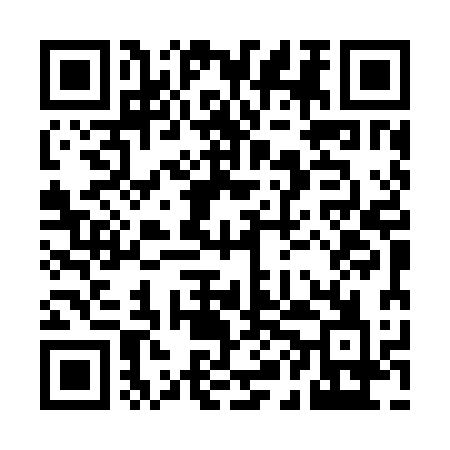 Ramadan times for Granger, Ontario, CanadaMon 11 Mar 2024 - Wed 10 Apr 2024High Latitude Method: Angle Based RulePrayer Calculation Method: Islamic Society of North AmericaAsar Calculation Method: HanafiPrayer times provided by https://www.salahtimes.comDateDayFajrSuhurSunriseDhuhrAsrIftarMaghribIsha11Mon6:206:207:391:305:347:227:228:4112Tue6:186:187:371:305:357:247:248:4313Wed6:166:167:351:305:367:257:258:4414Thu6:146:147:331:295:377:267:268:4515Fri6:126:127:321:295:387:277:278:4716Sat6:106:107:301:295:397:297:298:4817Sun6:096:097:281:295:407:307:308:4918Mon6:076:077:261:285:417:317:318:5119Tue6:056:057:241:285:427:327:328:5220Wed6:036:037:231:285:437:347:348:5321Thu6:016:017:211:275:447:357:358:5522Fri5:595:597:191:275:457:367:368:5623Sat5:575:577:171:275:467:377:378:5724Sun5:555:557:151:265:477:387:388:5925Mon5:535:537:131:265:487:407:409:0026Tue5:515:517:121:265:487:417:419:0227Wed5:495:497:101:265:497:427:429:0328Thu5:475:477:081:255:507:437:439:0429Fri5:455:457:061:255:517:457:459:0630Sat5:435:437:041:255:527:467:469:0731Sun5:415:417:021:245:537:477:479:091Mon5:395:397:011:245:547:487:489:102Tue5:375:376:591:245:557:497:499:123Wed5:355:356:571:235:557:517:519:134Thu5:335:336:551:235:567:527:529:145Fri5:315:316:541:235:577:537:539:166Sat5:295:296:521:235:587:547:549:177Sun5:275:276:501:225:597:557:559:198Mon5:255:256:481:225:597:577:579:209Tue5:235:236:461:226:007:587:589:2210Wed5:215:216:451:226:017:597:599:23